Благотворительный фонд “Образ жизни”Социально-образовательный проект“Школа позитивных привычек”Технологическая карта занятия №8Название курса “Добрые дела каждый день”Возрастная категория 7-11 летТема: Модуль VIII “Дети-сироты”. Вводное занятие “Семья - это семь Я; детский дом - дом для детей”.Аннотация. Занятие “Семья - это семь Я; детский дом - дом для детей” посвящено рассмотрению двух актуальных и взаимосвязанных вопросов - семье, ее значении в жизни каждого ребенка и детей, оставшихся без попечения родителей и проживающих в детских домах.Этот важный для ребят разговор необходимо проводить с точки зрения ценности семьи, семейных отношений, проявления заботы о членах своей семьи, знания истории и традиций семьи. Рассказ о детях, проживающих в детских домах и интернатах, приводит к постановке проблемного вопроса: как помочь детям-сиротам? Педагог подводит к основному выводу - необходимо создавать крепкую дружбу.Обучающиеся на занятии получат достоверную информацию о детях-сиротах, программах усыновления и опеки. На занятии активно используются видео-материалы, творческие задания.Занятие проводится на основе технологии деятельностного типа: проблемно-диалогической технологии. Описание проблемной ситуации и дальнейший поиск решения в совместной с педагогом деятельности является основой данной технологии. Обучающиеся в ходе занятия приобретают  новые социальные знания, которые ложатся в основу правильного решения проблемной ситуации. Диалог педагога и ребенка, общение и сотрудничество основываются на принятии ценности собственного мнения ребенка. Проблемно-диалогическое обучение обеспечивает творческое усвоение знаний обучающимися, что является основой дальнейшего активного использования знаний в социально значимой деятельности школьников.Цель занятия: сформировать позитивное отношение к детям, оставшимся без попечения родителей, на основе полученных социальных знаний.Задачи:вовлечь школьников в обсуждение семейных ценностей, традиций семьи и ее значении в жизни каждого человека; предоставить обучающимся достоверную информацию о положении детей-сирот в обществе и программах по усыновлению и опеке;включить обучающихся в коллективные творческие и социально значимые дела, направленные на создание крепкой дружбы и взаимопонимания с детьми из детского дома, интерната (при наличии соответствующего договора между организациями);развивать коммуникативные умения, творческий потенциал и лидерские качества обучающихся;воспитывать социальную ответственность обучающихся на основе мотивации к получению новых социальных знаний и включения в социально-ориентированную деятельность.Планируемые результаты:Занятие направлено на достижение личностных и метапредметных результатов освоения основной образовательной программы в соответствии с требованиями Федеральных государственных стандартов и вносит вклад в:духовно-нравственное развитие обучающихся;получение социальных знаний, развитие коммуникативных компетенций;формирование осознанного отношения к социально значимой деятельности;воспитание социальной ответственности;развитие творческого потенциала и лидерских качеств обучающихся;Сценарий занятия представлен в виде технологической карты занятия. Обозначены этапы занятия и цели каждого этапа в соответствии с проблемно-диалогической педагогической технологией. Даны основные ориентиры в содержании занятия и деятельности педагога и обучающихся. Одновременно сохраняется возможность творческого подхода педагога как в выборе материала по заявленной теме, так и в форме проведения занятия, построения диалога с обучающимися.Технологическая карта занятия занятия № 8Тема: Модуль VIII “Дети-сироты”. Вводное занятие “Семья - это семь Я; детский дом - дом для детей”.Необходимое оборудование для проведения занятия:Компьютер с доступом в Интернет и звуковоспроизводящим оборудованием; Мультимедийный проектор.Материалы для проведения занятия:Презентация Модуль VIII “Дети-сироты”. Вводное занятие “Семья - это семь Я; детский дом - дом для детей”;Внимание! Слайд №7 (презентация) Ссылки на материалы “Смотреть”Макет “Дерево добрых дел”Этап I Для разговора о семье, семейных ценностях можно использовать иллюстративный материал (фото семей, картины и т.д.).Семья - это группа людей, которые связаны отношениям. Именно отношения создают семью. Качество семьи определяется качеством отношений.Семья - это начало и продолжение любого человека, и от каждого члена семьи зависит то, насколько радостно и уютно в семье.? Перечисли, кого ты считаешь своей семьей ?Семья - это опора каждого из нас. Поэтому так важно беречь и сохранять ее историю, понимать и соблюдать семейные традиции.? Какие традиции есть в вашей семье ?Что бы ни случилось, мы всегда можем рассчитывать на понимание и поддержку родных, поэтому важно знать и беречь историю своей семьи. Семейное дерево - это история семьи, связь поколений.Образец задания: 	Запиши пропущенные слова в семейном дереве.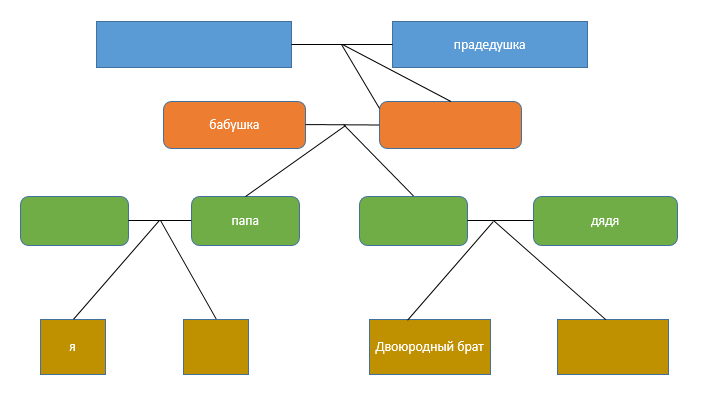 ? Какие праздники в нашей стране, посвященные семье, мамам, папам, бабушкам и дедушкам, вы знаете ? (день семьи, день матери, день отца, день пожилого человека)Этап IIБывает так, что у детей нет родителей, нет семье. Детей, оставшихся без попечения родителей, называют сиротами. Сирота - это человек, лишившийся одного или обоих родителей. Но есть дети, которых называют социальными сиротами. У таких детей есть родители, которые по разным причинам от них отказались или лишены родительских прав. Воспитанием таких детей занимается государство и общество.В основном, дети, оставшиеся без попечения родителей, проживают в детских домах, интернатах. Детский дом - это государственное учреждение, предназначенное для воспитания детей, лишившихся родителей и потерявших с ними связь, для воспитания детей одиноких матерей, пожелавших поместить их в детский дом.Но, конечно, сейчас активно действует программа усыновления и опеки, когда дети обретают новые семьи. Они становятся приемными или усыновленными детьми. Учатся жить в семье.Педагог подводит детей к формулировке пролематизирующего вопроса: “Бывает так, что у детей нет родителей, нет семьи. Что дальше?”Просмотр видео “Настоящие родители”.Этап IIIМы можем принимать участие в благотворительных акциях этих фондов. Например, можно подготовить концерт для детей, спектакль. А еще лучше просто общаться с детьми-сиротами, проводить вместе с ними совместные игры, мероприятиям. Но только на регулярной основе. Например, ежемесячно. Вы можете взаимодействовать с детьми-сиротами на субботниках, на соревнованиях, в выездных лагерях.В случае с детьми-сиротами мы с вами знаем, что наши слова и действия могут нечаянно обидеть или задеть ребенка. Чтобы этого не происходило, мы соблюдаем правила общения, которые смогут создать крепкую дружбу и взаимопонимание.Создание “Дерева добрых дел”Вопросы: Как помочь детям-сиротам? Как взаимодействовать с детьми, оставшимися без попечения родителей? Какие акции или мероприятия вы бы предложили для совместного участия детей, которые живут с родителями, и детей, проживающих в детских домах и интернатах?Этап IVПедагогу очень важно доверительно выявить, насколько правильно сформировано смысловое значение каждого из предложенных вариантов помощи (Помни, что помощь не должна обижать!)Этап V РефлексияВозможно адресовать детей к просмотру видеоматериала (слайд № 7 презентации)Педагог вместе с ребятами оценивает успешность проведения занятия и освоения знаний по теме по следующим критериям:обучающиеся понимают смысловое значение определений: дети-сироты, дети, оставшиеся без попечения родителей, детский дом, объективно оценивают трудности, с которыми сталкиваются эти дети;обучающиеся осознанно формулируют семейные ценности;обучающиеся свободно и аргументированно предлагают варианты помощи детском дому, детям-сиротам, ориентируясь на правила оказания помощи;обучающиеся готовы самостоятельно изучать дополнительную информацию по социальной проблеме “дети-сироты” и включаться в посильную социально значимую деятельность, улучшающую положение детей-сирот.Желаем успеха в проведении занятия!Список рекомендованных источников:САЙТ ЦЕНТР СИРОТ - помощь в социализации http://centrsirot.ru/izvestnyye-detdomovtsy   Документальный фильм ДЕТДОМ (Лампа 2022) https://lampa.film/films/detdom/Меня зовут Петя https://lampa.film/films/menya-zovut-petya/  Песня от Миры и Гоши “Если на душе темно” https://www.youtube.com/watch?v=lJiJ7hlxEik Как помочь? https://chips-journal.ru/news/fond-nuzna-pomos-podgot ovil-instrukciu-kak-pravil-no-pomogat-detam-sirotam   №Название этапа, цельСодержание этапаДеятельность педагогаДеятельность обучающихсяМатериалы для работы, формы работы1Актуализация знаний.Цель: актуализация знаний обучающихся о значении семьи в жизни каждого человека, традициях семьи, семейных ценностях.Обсуждение основных тем, связанных с семьей: Что такое семья? Кого ты считаешь своей семьей? Какие традиции есть в вашей семье? Семейное древо - история семьи, связь поколений. Праздники, посвященные семье. Семейные ценности.Организует беседу с обучающимися, направленную на выявление и формирование семейных ценностей.Включаются в беседу, выполняют предложенные педагогом задания, которые помогут сформулировать семейные ценности.Форма работы: фронтальнаяМатериалы: Слайд №2, раздаточный материал (на усмотрение педагога).2Постановка проблемы.Цель: сформулировать проблемный вопрос на основе обобщенных ответов обучающихся по проблеме детей, оставшихся без попечения родителей. “Бывает так, что у детей нет родителей, нет семьи. Что дальше?”Вводятся понятия: “сирота”, “детский дом”, “интернат”, “усыновление”, “опека”, “приемные дети”.Просмотр видеоматериала “Про Миру и Гошу. Просто о важном”Организует диалог с обучающимися по проблеме детей, оставшихся без попечения родителей. Вводит основные понятия и термины. На основе обобщенных ответов обучающихся формулирует проблемный вопрос.Участвуют в организованном педагогом диалоге, дают свои определения понятий, связанных с детьми, оставшимися без попечения родителей, формулируют проблемный вопрос. Форма работы: фронтальнаяМатериалы: Слайд № 3-5 презентации. Видеофильм https://www.youtube.com/watch?v=TSDC8i7CAhU 3Проектирование и фиксация нового знания.Цель:  активизировать деятельность обучающихся по разработке социального проекта, направленного на установление продуктивного взаимодействия с детьми, проживающими в детском доме.Правила общения с детьми, оставшимися без попечения родителей. Формы установления взаимодействия, принципа оказания помощи и поддержки. Создание “Дерева добрых дел”.Организует работу обучающихся по обсуждению возможных форм оказания помощи детям-сиротам, совместно с обучающимися формулирует правила взаимодействия с детьми, проживающими в детском доме, инициирует создание “Дерева добрых дел”.Участвуют в обсуждении возможных совместных мероприятий с детьми, проживающими в детском доме, вносят предложения по созданию “Дерева добрых дел”.Формы работы: фронтальнаяМатериалы: слайд № 6 макет “Дерева добрых дел”. 4Первичное закрепление нового знания.Цель: закрепление смыслового понимания оказания помощи и установления дружеских отношений с детьми, проживающими в детском доме.Определение смыслового значения каждого из предложенных вариантов оказания помощи и установления дружеских отношений с детьми, проживающими в детском доме.Организует беседу по выявлению смыслового значения каждого из предложенных вариантов оказания помощи.Аргументированно высказываться и предлагают варианты оказания помощи детям-сиротам.Продолжают заполнять “Дерево добрых дел”.Формы работы: фронтальнаяМатериалы: слайд № 6 макет “Дерева добрых дел”. 5Рефлексия учебной деятельности.Цель: соотнести полученные на занятии знания с готовностью участвовать в мероприятиях по оказанию помощи детям, проживающим в детском доме.Мотивация обучающихся к знакомству с дополнительными материалами по теме.Подведение итогов занятия.Организует подведение итогов занятия.Оценивают успешность своей деятельности на занятии.Формы работы: фронтальная, индивидуальнаяМатериалы: слайд №7-8 презентации.